StatisticsHERE’S THE MATHSYour child is learning to use information from line graphs to solve problems. Line graphs plot continuous data so you can predict intermediate values. Straight-line graphs are often used to convert currencies. Your child is learning to complete, read and use data in a table, including timetables using 24-hour notation. You could look at real bus, train or ferry timetables together.ACTIVITY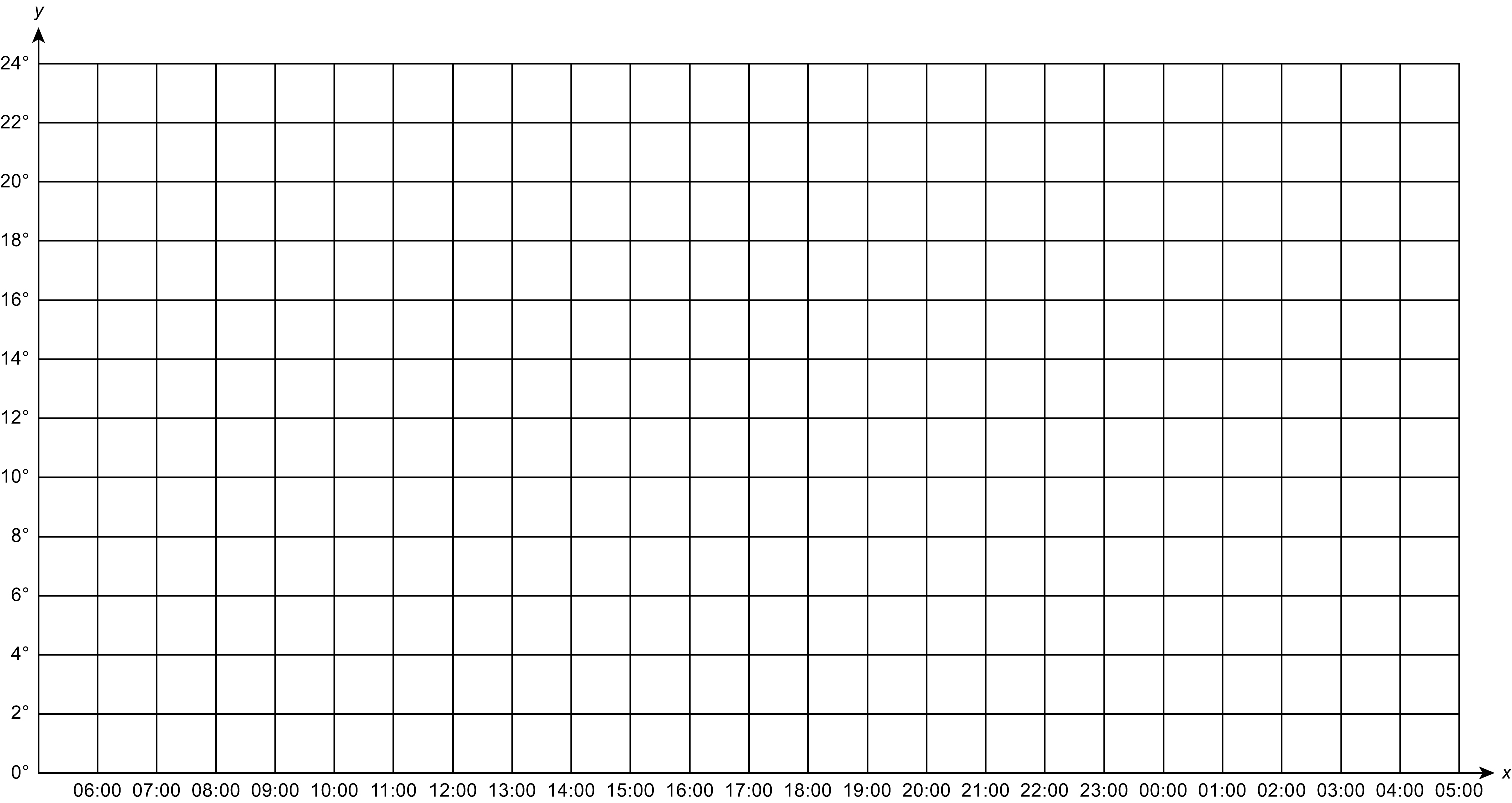 What to doDiscuss the likely temperature in a classroom and factors that might affect it. Draw a line graph to show the temperature in a school classroom during the winter.Use the data to make up three questions each to ask each other, e.g. what time is the heating turned on in the morning?QUESTIONS TO ASKPrimary 6
Maths 
Newsletter 7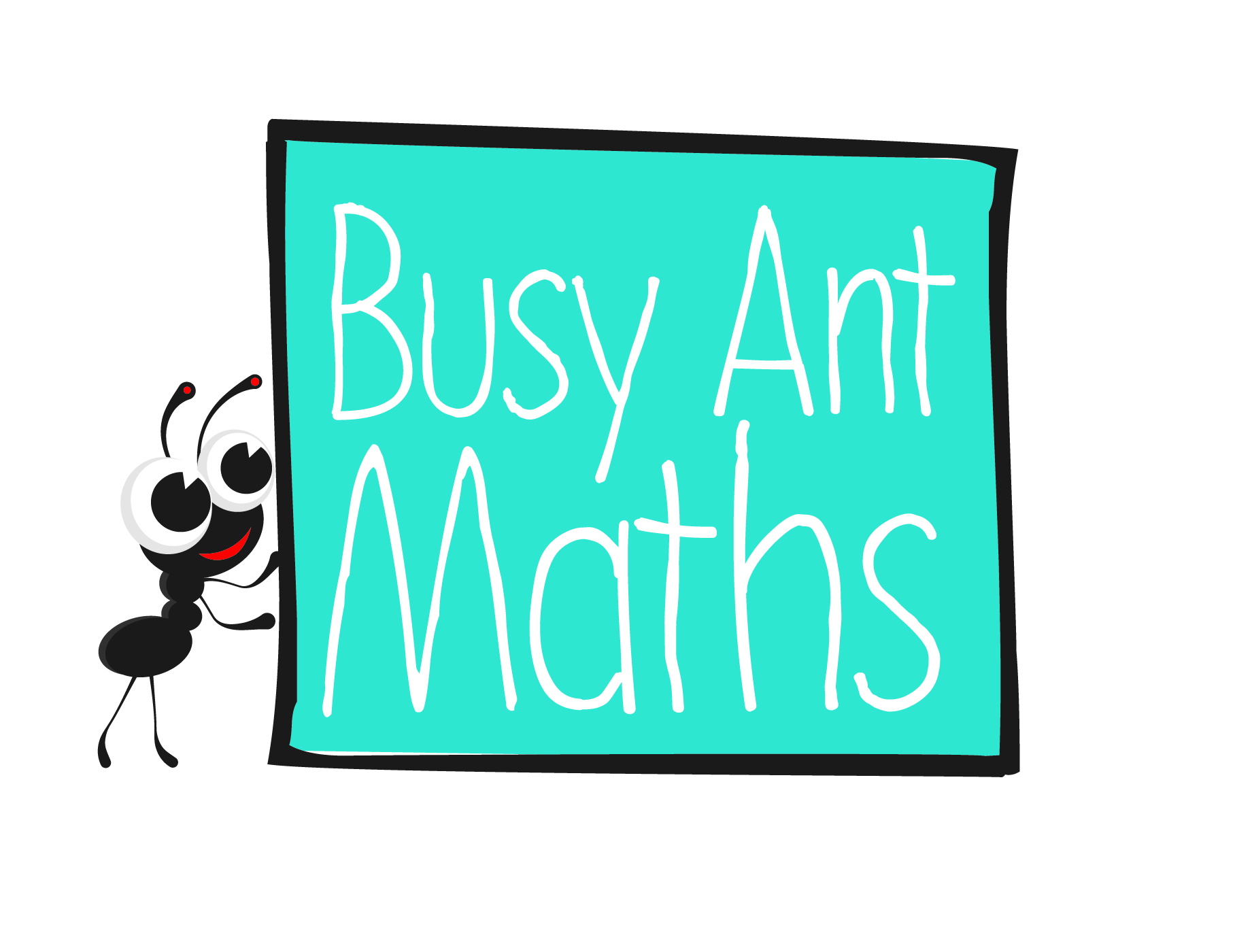 Date: ______________________	Name: ______________________DecimalsHERE’S THE MATHSThis focus this week is on understanding and handling (reading, writing, ordering, ordering and rounding) decimals with 3 decimal places. Measurement of length 
(metres to kilometres), mass (grams to kilograms) and capacity (millilitres to litres) involves practical use of decimals with up to 3 decimal places. A common misconception at this stage is to think that 0·499 is bigger than 0·5. This is resolved through a secure understanding of place value.ACTIVITYWhat to doTake turns to complete the 3-place decimals by turning over the cards. Order the row from the smallest to largest decimal number. Change roles and complete the next row. Complete the grid. Rub out the grid so that it can be used again.Variation In addition to ordering the decimals, round them to one decimal place.QUESTIONS TO ASKAddition and subtractionHERE’S THE MATHSThe focus this week is on adding and subtracting decimals with a different number 
of decimal places. When using formal written methods, your child needs to set out the calculation so that digits of the same place value are correctly aligned underneath one another. This becomes second nature once their understanding of place value is firmly embedded.ACTIVITYWhat to doChoose 4 digits and use them to write a whole number, a number with 1 decimal place, a number with 2 decimal places and a number with 3 decimal places. Challenge one another to make numbers which, when added, give the smallest
(or largest) possible total. Compare answers. Repeat with new digits.Continue for 10 minutes.VariationSet a new challenge to get as close as possible to a particular whole number, 
e.g. 5000.QUESTIONS TO ASK0·3 0·3 0·3 0·3 0·3 0·7 0·7 0·7 0·7 0·7 1·4 1·4 1·4 1·4 1·4 2·9 2·9 2·9 2·9 2·9 